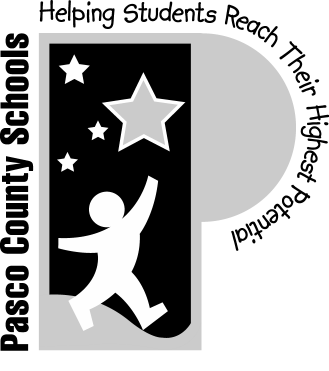 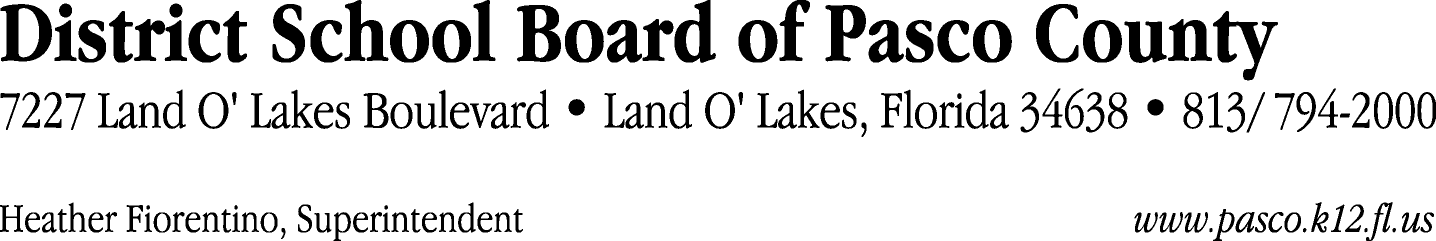 Finance Services Department813/ 794-2294	Fax:  813/ 794-2266727/ 774-2294	TDD:  813/ 794-2484352/ 524-2294						MEMORANDUMDate:	May 1, 2012To:	School Board Members	From:	Judith Zollo, Acting Director of Finance ServicesRe:	Attached Warrant List for May 1, 2012Please review the current computerized list. These totals include computer generated, handwritten and cancelled checks.Warrant numbers 842428 through 842574	789,747.78Amounts disbursed in Fund 410	21,557.25Amounts disbursed in Fund 110	702,008.44Amounts disbursed in Fund 421	42,767.27Amounts disbursed in Fund 714	276.54Amounts disbursed in Fund 921	8,843.68Amounts disbursed in Fund 140	2,333.05Amounts disbursed in Fund 422	7,409.05Amounts disbursed in Fund 434	445.21Amounts disbursed in Fund 432	325.29Amounts disbursed in Fund 424	60.74Amounts disbursed in Fund 792	231.03Amounts disbursed in Fund 425	272.93Amounts disbursed in Fund 711	1,402.09Amounts disbursed in Fund 713	621.53Amounts disbursed in Fund 130	1,165.48Amounts disbursed in Fund 795	28.20Confirmation of the approval of the May 1, 2012 warrants will be requested at the May 15, 2012 School Board meeting.